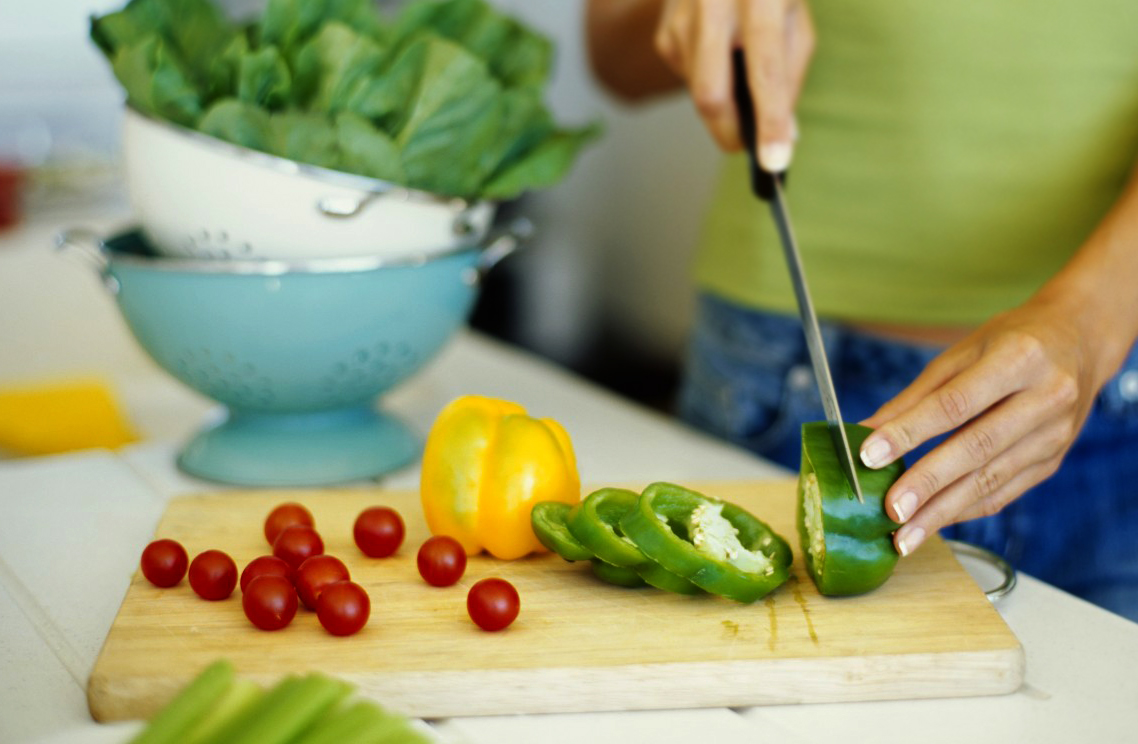 [Nombre del evento][Para reemplazar la fotografía por una suya, elimínela. 
A continuación, en la pestaña Insertar, seleccione Imagen].[Tenga siempre un aspecto inmejorable][Si está listo para empezar, seleccione una línea de texto 
y comience a escribir. Para obtener los mejores resultados, no incluya espacios a la derecha de los caracteres de la selección].